Application GuidelinesPlease read carefully to fully understand guidelines and expectations.Award Range:	$1,500Eligibility and Qualifications:  Must be pursuing an educational based masters or endorsement.Accepted to a verified graduate or endorsement program.Must have a program of study on file with the CPS District.You must stay with the CPS District at least 2 years following the school year the scholarship is received or you must repay the scholarship to the CPS Foundation.A letter of recommendation from your building administrator.Complete application form & essays.Application Deadline:	Completed applications must be submitted to the CPS Foundation Office by 5:00 p.m. on Tuesday, March 1, 2022. Notification of Recipients:  Recipients will receive a recipient information form, which must be completed and returned by Thursday, April 14, 2022. Payments will be made directly to the educational institution.Checklist for Submitting Application:	☐	Is the application complete?	☐	Are the responses in complete sentences?	☐	Are spelling and grammar correct?	☐	Has the verification statement been signed?	☐	Have essay answer responses been attached?	☐	Have you attached your letter of recommendation from your building administrator or has it 			been received by the CPS Foundation office via email to andersonn@discoverers.org or school 			mail?Submission of Applications:	
Please return to the CPS Foundation Office by 5:00 p.m. on Tuesday, March 1, 2022. Early applications are accepted.General Applicant InformationNote: Your scholarship application will be number-coded for blind review. This page will be removed and maintained in the office. It is important that the information is accurate and legible. Responses must be typed.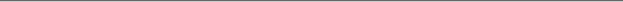 Name:       												Address:      												Home Phone:      	           Date of Birth:      	 	Email:				By typing in my name, I am accepting the guidelines and understand that the decisions of the Scholarship Selection Committees are final. I understand that if I receive a scholarship from the Foundation, and I am unable to use that scholarship, for whatever reason, I must notify the Foundation so that the scholarship may be awarded to the next eligible applicant. I certify that I have personally prepared this application for submission, the information provided is correct, and all requested information is provided.	Applicant Signature					DateDeliver completed application by 5:00 p.m. Tuesday, March 1, 2022 to the CPS Foundation Office located at the CPS Administration Building.Note:	Review of applications is anonymous. This cover sheet will NOT be included as part of the actual selection process by the Scholarship Selection Committees. Consideration will be based entirely on this application.Degree being Pursued: _________________________________________________________________________________Degree Concentration: _________________________________________________________________________________Please complete the following essays:Tell us why pursuing this program of study will benefit Columbus Public Schools or your current position. Think about the teacher, administrator, or student who has made the greatest impact on your life. Explain why they are memorable to you. Explain how that memory impacts your teaching style and current educational goals. 